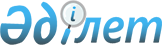 Темір ауданы әкімінің 2015 жылғы 19 қаңтардағы № 1 "2015 жылы әскерге шақыру учаскесіне тіркеуді ұйымдастыру және қамтамасыз ету туралы" шешімінің күшін жою туралыАқтөбе облысы Темір ауданының әкімінің 2016 жылғы 05 қаңтардағы № 1 шешімі      Қазақстан Республикасының 2001 жылғы 23 қаңтардағы № 148 "Қазақстан Республикасындағы жергілікті мемлекеттік басқару және өзін–өзі басқару туралы" Заңының 37 бабына сәйкес аудан әкімідігі ШЕШІМ ҚАБЫЛДАДЫ:

      1. Темір ауданы әкімінің 2015 жылғы 19 қаңтардағы № 1 "2015 жылы әскерге шақыру учаскесіне тіркеуді ұйымдастыру және қамтамасыз ету туралы" (нормативтік құқықтық актілерді мемлекеттік тіркеу тізілімінде № 4196 тіркелген, 2015 жылдың 13 ақпанда "Темір" газетінің № 7 санында жарияланған) шешімінің күші жойылсын. 

      2. Осы шешімнің орындалуын бақылау аудан әкімінің орынбасары Б.Ізбасовқа жүктелсін.


					© 2012. Қазақстан Республикасы Әділет министрлігінің «Қазақстан Республикасының Заңнама және құқықтық ақпарат институты» ШЖҚ РМК
				
      Аудан әкімі

Б.Қаниев
